Группа №55Урок №35-3611.04.2020гМДК. 01.01. Организация приготовления, подготовки к реализации и хранению кулинарных полуфабрикатовТема: «Тренинг по отработке безопасных приемов эксплуатации механического оборудования в процессе нарезки овощей и грибов (овощерезки)»Задание 1.  Выберите правильный вариант ответа.Какой корнеплод является самым ранним?
               а) редька; б) морковь; в) редис; г) хрен.Какой корнеплод используется только в сыром виде?
              а) морковь; б) редис; в) свекла; г) сельдерей.3.	Какой корнеплод содержит эфирные масла и обладает приятным вкусом и запахом?а) морковь; б) сельдерей; в) свекла; г) брюква.4.	Какой корнеплод содержит каротин?а) морковь; б) сельдерей; б) свекла; г) редька.5.	Какой корнеплод содержит бетанин?а) морковь; б) редис; в) свекла; г) пастернак.Наименование работы: Отработка безопасных приемов эксплуатации механическогооборудования в процессе обработки, нарезки овощей и грибов (овощерезки).На выполнение каждой работы отводится 1 час.Цель: Формировать практические умения по отработка безопасных приемов эксплуатациимеханического оборудования в процессе обработки, нарезки овощей и грибовОборудование: машины и сменные механизмы для обработки овощей(овощерезательные), лотки, весы, секундомер, транспортер.Инструменты, инвентарь, посуда: ножи,разделочные доски,тарелки.Сырье: клубнеплоды – 10 кг сырого и 1 кг варёного, морковь – 1кг, свекла – 1кг, капуста – 1 кочан.Задания:Подобрать необходимое технологическое оборудование для обработки овощей.Ознакомиться с устройством машин и механизмов.Освоить навыки их эксплуатации в соответствии с требованиями безопасных условий труда.Порядок проведения работыВыбрать из имеющегося оборудования машины, предназначенные для нарезки сырых овощей.Ознакомиться с устройством дисковой машины (типа МРО50-200)Найдите основные части: корпус, загрузочное приспособление, сменные ножевые рабочие инструменты, сбрасыватель.Рассмотрите, как выполнено загрузочное приспособление: в виде бункера с тремя отверстиями. Посмотрите, какую форму имеют отверстия в бункере и определите, для загрузки каких овощей предназначено каждое из них.Изучите комплект рабочих органов. Посмотрите, как закреплены ножи на опорном диске: жестко или разъемно. Определите назначение каждого рабочего органа: терочный диск предназначены для нарезки овощей соломкой, диск с плоскими ножами и гребенками— брусочками ; диск с плоскими ножами — ломтиками, кружочками или шинковки капусты и лука.Определите, можно ли регулировать толщину нарезки овощей. Если ножи жестко крепятся на опорном диске, толщина нарезки не регулируется и сечение отрезаемых кусочков обозначено на самом диске — найдите эти опознавательные знаки. Если бы ножи были закреплены на колодках, которые вставляются в окна опорного диска, то толщину нарезки можно регулировать. Насадите на рабочий вал диск с ножами.Потренируйтесь в сборке дисковой машины для различных видов нарезки овощей. Если приводной вал вертикальный, то на него насадите трехлопастный сбрасыватель, а затем дисковый нож или терочный диск так, чтобы прорези их втулок совпали с выступами стаканаприводного вала. Повернув диск вручную, убедитесь в зацеплении и закрепите специальным винтом. На корпус установите загрузочный бункер и закрепите его фиксирующими устройствами. Научитесь пользоваться ими. Обратите внимание на наличие блокировочного выключателя, который разомкнет цепь питания электродвигателя, если загрузочное приспособление не закреплено.Изучите устройство привода машины для нарезки овощей; обратите внимание, снабжен ли механизм дополнительным редуктором и какова его конструкция.Подготовьте машину к работе, собрав вначале для нарезки ломтиками. Под разгрузочное устройство поставьте тару. Включите в работу и опробуйте на холостом ходу в течение 30-с.Отвесьте необходимое количество порций (в зависимости от состава ножевого комплекта) очищенного картофеля по 0,5 кг каждая, столько же моркови или свеклы и капусты. Включите в работу, заметив по секундомеру время начала испытания. Произведите загрузку одной порции картофеля и понаблюдайте за процессом нарезки.Вращающиеся ножи наталкиваются на неподвижные овощи, отрезают последовательно от клубня слой за слоем ломтики. В момент отрезания продукт удерживается от перемещения. Отрезанные ломтики проходят в зазор между диском и лезвием ножа и подаются в разгрузочное устройство. После окончания нарезки заметьте время.Таким же образом нарежьте картофель брусочками и соломкой; морковь или свеклу — соломкой, нашинкуйте капусту.Для каждого способа нарезки овощей используйте отдельную тару. Время нарезки фиксируйте секундомером.Оцените качество нарезки овощей. В одну из кастрюль отберите все кусочки неправильной формы и подсчитайте процент брака: определите его причину и способ устранения.По окончании работы машину разберите, а рабочие части промойте и насухо протрите. Ножи покройте пищевым несоленым жиром.Отчет о проделанной работе представьте по форме:Опишите технические характеристики изученного оборудования, правила его безопасной эксплуатации. Задание1.Составить спецификацию: Овощерезка МРО50-200: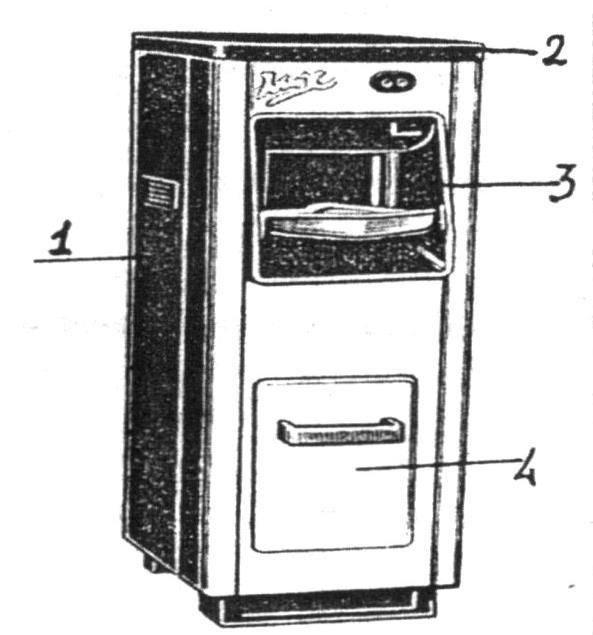 ––––Задание 2. Расшифруйте маркировку М- ______________________________________________Р- _______________________________________________О- _______________________________________________50-200- _______________________________________________